Классный час «Юбилей города Осинники» Цели: формирование интереса к истории родного города;  развитие чувства гражданственности и патриотизма через социализацию личности учащегося;воспитание любви к Родине, Отечеству, своему краю, родному городу, улице;воспитание чувства гордости за свой город, людей,   живущих и работающих в нем.Оборудование: слайды с видами города, фотографии выдающихся людей.Ход классного часаУченик читает стихотворение осинниковской поэтессы Тамары Погребняк.       Мои ОсинникиГород мой зимой снегами белымиЗанесён и оттого красив,Летом весь стоишь в душистой зелени,Радуешь величием своим.От Малиновки до самого ВысокогоТянутся владения твои:Узкие дорого и широкиеПереулки, тропки, колеи.Косогоры тонут в травах пышных,Тополя серёжками звенят,И сады с чудесной спелой вишнейАроматом головы кружат.На полянках русские берёзкиСвой зелёный водят хоровод,И рябина, гроздьями алея,До себя дотронуться зовёт…Я стою, и сердце замираетОт красы невиданной твоей,Ничего на свете нет дороже,Нет тебя, Осинники, родней!Учитель: Ребята, 4 декабря исполняется 75 лет нашему городу. Конечно, для города это не возраст, но, оглянувшись кругом, слушая воспоминания и рассказы о городе своих родных и близких, понимаешь, что это серьезный рубеж, важная ступень в истории Осинников. Сегодня на классном часе мы поговорим о истории развития нашего города.История не знает, когда и кем основан улус Тагдагал  в переводе с шорского "тахтал" означает осинник, а слово "ал" - селение. Первые русские поселенцы перевели название улуса по-своему и стали именовать его просто - Осиновка. По преданию старины далекой, первым поселенцем улуса стал шорец-оружейник Кузедей, который переселился из-под стен Кузнецкой крепости на берег реки Кондома к устью Большого Кандалепа, занимаясь кузнечным ремеслом.
В 1912 году он насчитывал уже 120 дворов и стал называться Осиновкой, как в дальнейшем выяснилось, что стоит он на каменном угле. 
Осиновка в те годы, по сути дела, была крохотным шахтерским поселком. 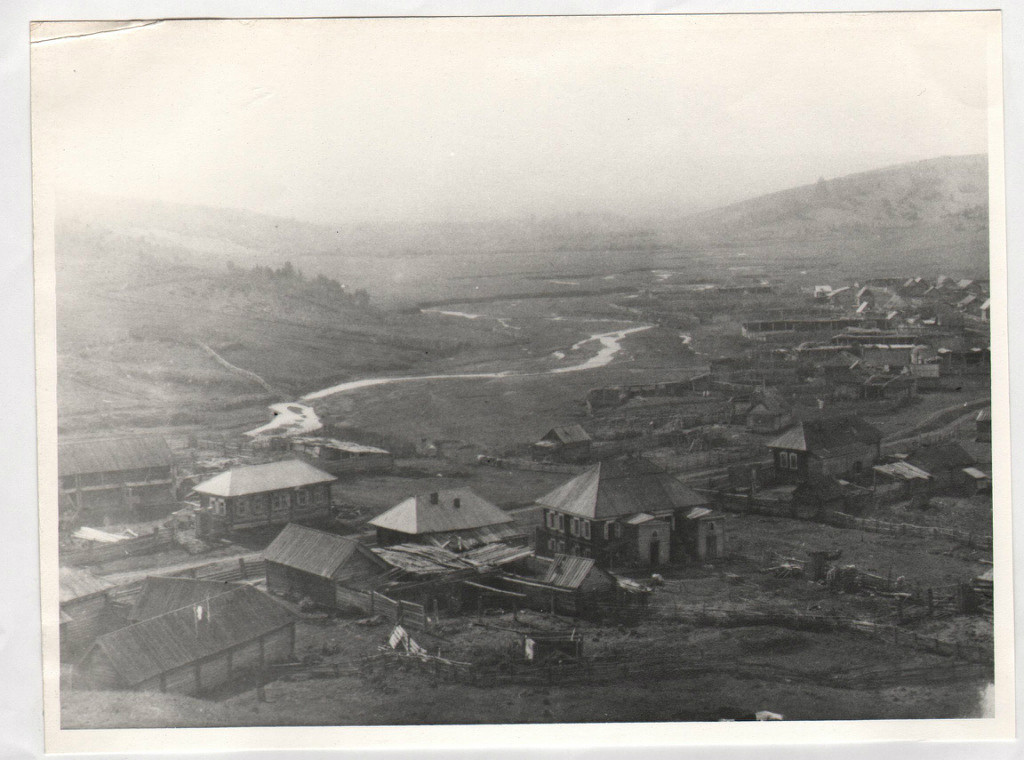                   Город Осинники, 1926г. Слайд № 2Первоисточники дают право утверждать, что уголь Осинниковского месторождения стал известен с 1771 года, когда в глухой тайге на реке Томь-Чумыше, в 50 км от Кузнецка, был построен Томский железоделательный завод. Виднейший исследователь Андрианов, посетив Кузбасс в 1881 году, впервые опубликовал сообщение о выходах пласта угля в верховьях реки Кандалеп.
По имеющимся данным, в 1900 году каменный уголь был обнаружен кузнецом Осинниковского улуса Шабалиным, в районе шахты «Кузбасская», позже братьями Мигашевыми в районе бывших шахт №4 и №9.
Отработка углей Осиновского месторождения, проводившаяся местными крестьянами для своих нужд на небольших кустарных штольнях, привлекла к себе внимание в 1905-1906 годах геолога, профессора В.К. Поленова. Поленов обследовал участки, где добывали крестьяне уголь, и впервые дал краткое описание Осиновского месторождения. Позднее, в 1913 году, когда Кузбасс был передан в аренду «Копикузу», была организована разведка в районе Осиновского улуса по раскопкам местных крестьян. Данные этой разведки не дали ответа на вопрос: каковы запасы месторождения.

Проведенная дополнительная разведка в новых районах месторождения позволила группе геологов Николаева сделать заключение о значительных запасах угля Осиновского месторождения. По заключению «Тельбессбюро» было принято решение об образовании Осиновского рудника в ноябре 1926 года.

В Осиновку прибывали новые рабочие геологоразведочные партии, и началась детальная разведка месторождения.
В 1928 году ускоренными темпами прокладывается железная дорога Кузнецк-Кандалеп для перевозки осиновского коксующегося угля к заводу. В Осиновку съезжаются новые люди, посланные страной на штурм угольных недр 4 декабря 1938 года рабочий поселок Осиновка был преобразован в город Осинники. В это время население Осинников уже составляло 32 тысячи человек. В городе-новичке было 10 школ, в которых обучалось 7 тысяч учащихся, а преподавательский состав состоял из 173 учителей. В городе работали 9 детсадов и яслей, больница и поликлиника, три амбулатории, пять здравпунктов, три родильных дома, 46 магазина и др. культурно-бытовые объекты.Первоначально через реку Кондома ходил паром, который перевозил пассажиров.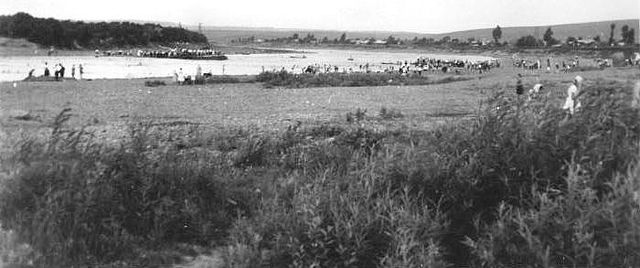 Река КондомаФотовыставка «город Осинники разных лет»